Karta zgłoszenia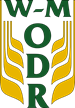 		w konkursie na „Najlepsze gospodarstwo agroturystyczne” Oświadczam, że zapoznałem się z regulaminem Konkursu.Oświadczam, że ww. gospodarstwo agroturystyczne jest zgłoszone do ewidencji innych obiektów, w których świadczone są usługi hotelarskie. Ewidencję prowadzi wójt (burmistrz lub prezydent miasta)  właściwy dla miejsca położenia obiektu………………………                                                                     ….…………………………………………………….      (data)                                                                                                (czytelny podpis osoby zgłaszającej)1.Nazwa obiektu2.Imię i nazwisko właściciela gospodarstwa agroturystycznego3.Adres gospodarstwa agroturystycznego(kod, miejscowość, ulica, numer obiektu, poczta)4.Powiat5.Gmina6.Telefon komórkowy/ stacjonarny7.Adres e-mail8. Liczba pokoiCharakterystyka obiektu oraz świadczonych w nim usług m.in., sezonowość, od kiedy są świadczone usługi turystyczne, powiazanie obiektu z tradycją, możliwość korzystania z żywności produkowanej w gospodarstwie itp.Charakterystyka obiektu oraz świadczonych w nim usług m.in., sezonowość, od kiedy są świadczone usługi turystyczne, powiazanie obiektu z tradycją, możliwość korzystania z żywności produkowanej w gospodarstwie itp.Charakterystyka obiektu oraz świadczonych w nim usług m.in., sezonowość, od kiedy są świadczone usługi turystyczne, powiazanie obiektu z tradycją, możliwość korzystania z żywności produkowanej w gospodarstwie itp.